Carlisle City Council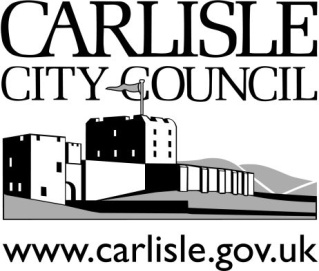 Off Street Parking Annual Report2020/2021________________________________________________________________ContentsIntroduction									2	Traffic Management Act 2004						2Traffic Regulation Orders (TRO’S)					3Carlisle City Council Car Parks						4Civil Enforcement Officers							5General Procedure - Penalty Charge Notices				6Off Street Parking Statistics 2020/2021					7Financial Statistics (Income and Expenditure) 2020/21			8Published by – Parking and Enforcement Team, Neighbourhood Services, Carlisle City Council1.	Introduction1.1	Carlisle City Council produce an annual report to detail key information on off-street parking, within the city council car parks. Enforcement activity is undertaken within these car parks.1.2	This annual report covers the period 1 April 2020 to 31 March 2021.2.	Traffic Management Act 20042.1	The Traffic Management Act 2004 (TMA) outlines the requirements under which Civic Parking Enforcement is carried out. 2.2	Under this act, all local authorities are required to report their parking enforcement activities on an annual basis.3.	Traffic Regulation Orders (TRO’s)3.1	A Traffic Regulation Order (TRO) is a legal document that creates parking rules, regulations and restrictions for motorists to abide by. Signs and information boards inform the motorist of TRO restrictions and terms and conditions of parking.3.2	A TRO also gives a local authority power to enforce any of the rules, regulations and restrictions of issuing Penalty Charge Notices (PCN’s). Not complying with a restriction created by a TRO is known as a ‘contravention’.3.3	The current TRO in place for Carlisle City Council managed parking areas is as follows:3.3.1	THE COUNCIL OF THE CITY OF CARLISLE (OFF STREET PARKING PLACES) (CONSOLIDATION AND MINOR AMENDENT VARIATION PAY BY TELEPHONE ORDER 2012)3.3.2   And other subsequent variation orders made after 2012.3.4	The 2012 TRO and other subsequent variation may be viewed on the following website: https://tro.trafficpenaltytribunal.gov.uk/ 4.	Carlisle City Council Car Parks4.1	Carlisle City Council managed 12 car parks during 01 April 2020 to 31 March 2021. Pay and Display car parks currently managed by Carlisle City Council are listed below:Civic CentreWest WallsBitts ParkLowther StreetPaddy’s MarketThe Sands ViaductSwifts BanksCaldew RiversideCastleTalkinMarks & Spencer (Carlisle City Council manage this car park on behalf of Marks and Spencer)4.2	Carlisle City Council also manage and operate:4 disc-controlled car parks1 permit holders only car park5 free car parks2 loading areas1 public service area4.3	A comprehensive list of the car parks that Carlisle City Council manage can be found within the Traffic Regulation Order (TRO) referred to within section 3.5.	Civil Enforcement Officers5.1	Carlisle City Council employ their own Civic Enforcement Officers (CEO’s) to patrol and enforce the off-street parking areas. All CEO’s are trained to nationally recognised standards and form part of the Parking and Enforcement team within the Community Services directorate.5.2	The main role of a CEO is to ensure that parking and compliance is met, and when necessary, to issue PCN’s to vehicles parked in contravention of the TRO.5.3	CEO’s also play a vital role in being the councils ‘eyes and ears’ in relation to identifying and reporting problems such as: worn or defective lines and signs, lighting and surfacing issues, any environmental issues such as dog fouling, littering and anti-social behaviour.5.4	CEO’s also act as first point of contact for car park customers, giving advice and help when required. They are not given targets or quotas and do no receive financial reward in relation to the number of PCN’s they have issued.5.5	It is the aim of Carlisle City Council to increase parking compliance and deliver transparent, fair and consistent parking enforcement.6.	General Procedure - Penalty Charge Notices (PCNs) 6.1	A Penalty Charge Notice (PCN) will be issued to a vehicle when a Civil Enforcement Officer (CEO) believes the Traffic Regulation Order (TRO) has been contravened.6.2	The levels of PCN charges are set by central government; Carlisle City Council has adopted a charge currently of £50 for a lower level contravention and £70 for a higher-level contravention. If the charge is paid within 14 days a 50% reduction is applied. 6.3	Once a PCN has been issued, the driver may submit a challenge. This is known as an informal challenge. The challenge will be considered by Carlisle City Council based on the evidence provided and a decision to either accept or reject the challenge will be made.6.4	When a challenge is made and subsequently rejected, or when no payment is received, the owner of the vehicle will be sent a Notice to Owner (NTO). This is the drivers opportunity to make a ‘formal representation’ where consideration of these representations is carried out by a panel of officers within Carlisle City Council.6.5	Should the representations be again rejected; the driver then has the opportunity to appeal the decision at the Traffic Penalty Tribunal (TPT). The drivers case would be heard by an independent adjudicator and the outcome of this hearing is final, the decision is binding on both the City Council and the driver involved.7.	Off-street Parking 2020/2021 StatisticsCarlisle City Council’s statistics for Penalty Charge Notices (PCNs) issued from 01 April 2020 to 31 March 2021 are shown below:    Financial Statistics 2020-2021Total Number of PCNs Issued:466Higher Level PCNs Issued:33Lower Level PCNs Issued:433Paid at Discount:306Paid at Full (or above):48 Number of PCNs paid:354PCNs against which an informal or formal representation was made:PCNs cancelled as a result of an informal or formal representation:PCNs written off or cancelled for other reasons:Number of appeals at the Traffic Penalty Tribunal (TPT):1Number of appeals allowed:0Number of appeals dismissed:1Number of appeals Not Contested:0Number of Appeals Awaiting Decision:0Report on Carlisle City Councils Off Street Parking Account (Kept Report on Carlisle City Councils Off Street Parking Account (Kept Report on Carlisle City Councils Off Street Parking Account (Kept Report on Carlisle City Councils Off Street Parking Account (Kept Report on Carlisle City Councils Off Street Parking Account (Kept Under Section 55 of the Road Traffic Act 1984 - as amended) for the Under Section 55 of the Road Traffic Act 1984 - as amended) for the Under Section 55 of the Road Traffic Act 1984 - as amended) for the Under Section 55 of the Road Traffic Act 1984 - as amended) for the Under Section 55 of the Road Traffic Act 1984 - as amended) for the financial year ended 31st March 2021financial year ended 31st March 2021financial year ended 31st March 2021OFF STREETOFF STREET££IncomeIncomeOff Street Parking Penalty Charges(6,531)Recharges(129,900)Pay & Display Ticket Income(316,627)Contract Parking Income(34,868)Total Income(487,926)ExpenditureExpenditureEmployee Related104,482Premises264,460Transport0Supplies & Services158,028Third Party Payments28,337Support Services106,900Depreciation10,079Total Expenditure672,286Net (Surplus)/DeficitNet (Surplus)/Deficit184,360